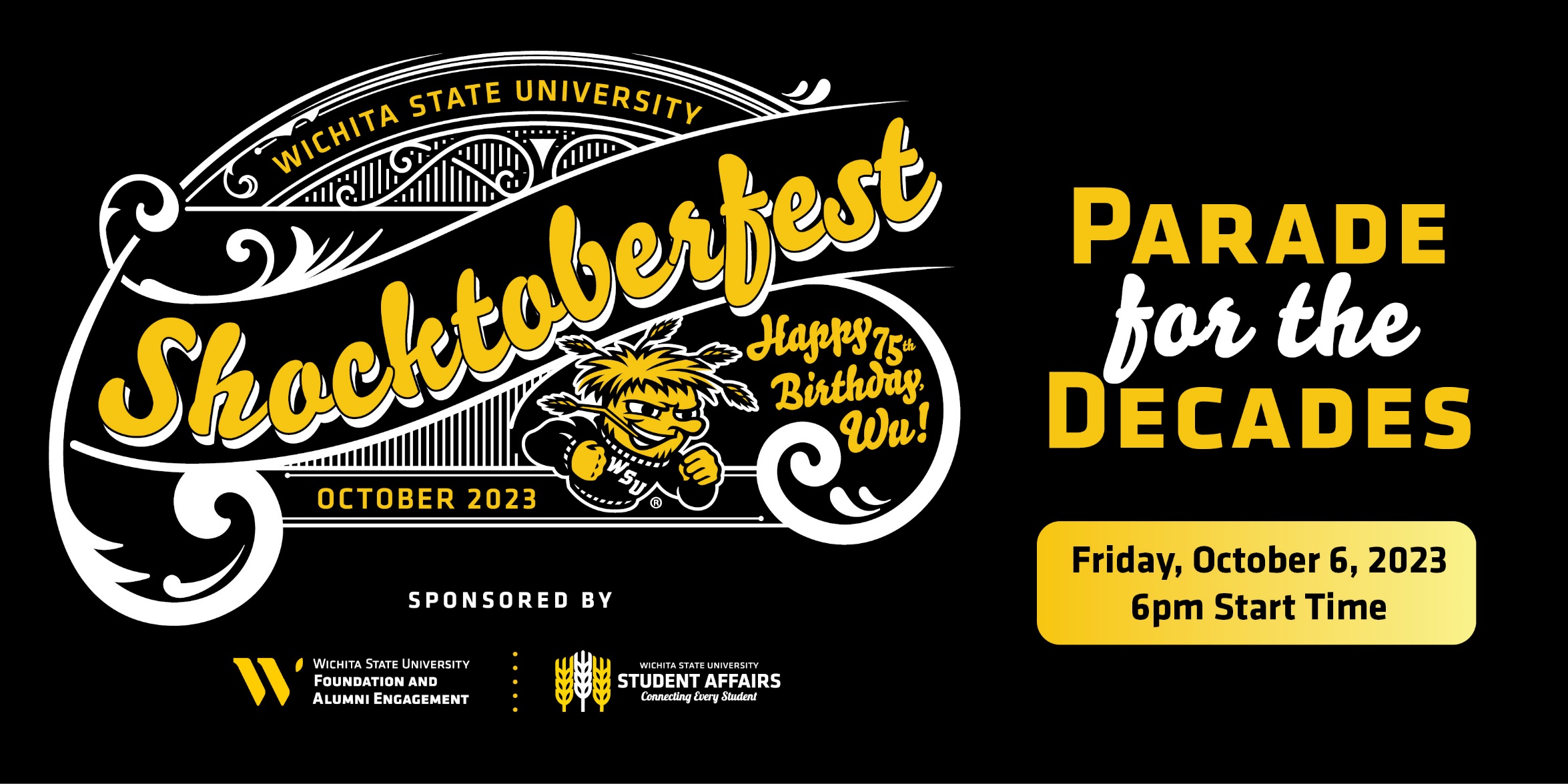 FRIDAY, OCTOBER 66 P.M. | WICHITA STATE UNIVERSITYAbout the Shocktoberfest ParadeThe 2023 Shocktoberfest Parade celebrates all things WSU— our past, our present and our future.We invite Shockers and friends of all ages to join in on the fun, whether it be with a custom float or by gathering your group of friends or colleagues to walk, dance, or stroll in the parade. Show up and show out, Shocker Nation!We are excited about your interest—the parade is a great way for you to display your university and organizational pride for all to see. Our goal is to create a tradition showcasing the talent, creativity, diversity, and community that makes Wichita State so very special. This year’s theme is Parade for the Decades. Take it and have fun with it!You will find all details pertaining to your parade entry contained within this document.If you have additional questions, Please contact Amber Duncan in Student Affairs at (316) 978-5483 or by email at amber.duncan@wichita.edu.PARADE ENTRY CHECKLISTReview all rules and regulations outlined in this packetDesign your entry and gather your volunteersSubmit Registration by Wednesday, September 27 by 5:00 p.m.Include the followingInclude a copy of driver’s license (if applicable)Unit photo or sketchMusic descriptionSigned waiverPARADE ROUTEWe will start our route at Partnership Building 1, home of Airbus, near the FirePoint entrance. The route will wind down the East Mall (Shocker Promenade), turning east onto Innovation Blvd then a quick left onto 19th St. We will follow 19th St. to Braeburn Lane where the parade concludes.To return to the staging area, you will continue on Braeburn Lane, turning west at the Starbucks entrance. You will weave through parking lot 21W to Mike Oatman Dr., taking a left onto Innovation Blvd and once again taking the East Mall (Shocker Promenade) back to Partner Building 1, home of Airbus.A map of the route can be found under the parade section of the Shocktoberfest website at www.wichita.edu/shocktoberfest. JUDGING STANDARDSOriginality & CreativityGeneral AppearanceUse of Theme: “Parade for the Decades”Showmanship: Entertaining and EngagingCraftsmanship, if applicableRepresentation of group, organization, businessAWARDSThe following table outlines the four awards that will be given to the top entries. Each award recipient will receive a monetary award in the form of a check.RULES & REGULATIONSThe following rules and regulations are designed to keep the Shocktoberfest parade safe and fun for everyone.Welcome students, staff, affinity groups, councils, corporations, Shocker alumni and friends.The parade committee comprised of Academic Affairs & Research and Alumni Engagement staff members will approve or deny applications. (Don’t worry, we’ll do our best to approve!)The number of vehicles and/or persons with each unit must be specified on the application.The maximum number of people permitted per entry is 25, with the exception of bands and dancing units.All drivers must be licensed and all motor vehicles in the parade must be insured.An adult must supervise children under the age of 16 at all times.Smoking and consumption or possessionof alcoholic beverages or illegal substances is prohibited.Use of controversial material on any entry is prohibited. Material may be deemed controversial by any member of the parade committee.All entrants are responsible for arranging for power, helium for inflatables, or other supplies necessary for their float or unit.Performing units should plan routines which do not require the unit to stop. Units should move continuously to not hinder the progress of the parade.All entrants are responsible for walking/ inspecting the route before the parade to make sure their unit can clear any wires, trees, streetlights, etc., along the route, including the staging areas.Each unit must appoint a Unit Captain to pace the unit and work with the Shocktoberfest parade committee as needed.Unit Captain: Staging instructions and a unit number will be provided via email.Participants must arrive at their designated marshaling spot at the specified time (per acceptance letter instructions).The Shocktoberfest parade committee reserves the right to bar or remove any entry from the parade that refuses to follow all instructions from parade officials and/or university police.Line-up order is determined by the Shocktoberfest parade committee to establish variety and even flow.FLOAT UNITS AND OTHER ENTRIESA ‘float’ can consist of a low, flat trailer or other suitable frame with pneumatic-tired wheels, i.e., a golf cart, ATV, trailer, or small truck.We ask the final entry adhere to the original concept provided in the parade entry form. Any variation or change requires prior approval of the Shocktoberfest Parade Committee.The following safety measures must be adhered to:Handholds or other supports for participants standing on the float.Float material and costumes made of flame-retardant material.Safety-type couplers for all towing connections.Children under the age of 16 must be supervised by an adult at all times.Costumes and music are highly encouraged—don’t forget to use that theme! (Parade for the Decades)Inflatable UnitsUnit is responsible for all components associated with unit such as volunteers or helium.The following size restrictions apply:Band UnitsBands are encouraged to perform over as much of the parade route as possible for the enjoyment of the crowd. Band performances will be judged while passing in front of the reviewing stand.Bands may be identified by banners or signs preceding the group or by signage that is an integral part of the groupWalking UnitsEach walking unit must be costumed or have a choreographed activity or routine. This routine or act should be performed while the unit is moving at the parade pace and should continue along the route as possible.CategoryAward AmountWu’s Winner: Entertainment on point$500Best Use of Theme$500Most Creative$500People’s Choice$500Float & Inflatable UnitsMinimumMaximumLength12 feet60 feetWidthNo Minimum8 feetHeightNo minimum14 feetInflatable Clearance2 feet4 feetSkirting Clearance1 inch2 inch